                          Российская федерации  Ростовская областьМуниципальное бюджетное дошкольное образовательное учреждениеЖирновский детский сад « Ивушка » общеразвивающего видаХудожественно-эстетического приоритетного развития воспитанников.Занятие по экологии  для детей старшей группы«День Земли»Подготовила и провела                         	         	воспитатель: Ульянчик Е.В.                                                АПРЕЛЬ 2019 «День Земли»Цель:  Воспитание бережного отношения к природе, любви и заботе об их обитателях. Совершенствование работы по нравственному воспитанию дошкольников .
Педагогические задачи:
Обучающие - формировать познавательный интерес к миру природы;
Развивающие -  расширять представление об экологическом состоянии планеты, желание улучшить ее.
Воспитательные - воспитывать любовь к природе, бережное отношение к окружающей среде;                                                            Ход занятия Воспитатель:Много праздников в месяце апреле. Кто помнит названия тех, которые уже прошли? (День смеха, День космонавтики). А какой ещё праздник будет в апреле?Послушайте стихотворение. Оно поможет вам узнать содержание и название праздника.Ты, Человек, любя природу,Хоть иногда ее жалей;В увеселительных походахНе растопчи ее полей.Не жги ее напропалуюИ не растаптывай до дна,И помни истину простую -Нас много, а она одна.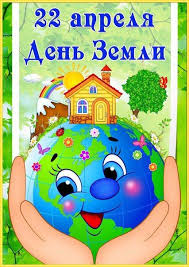 Воспитатель: 22 апреля -  Международный день Земли – праздник чистой воды, земли и воздуха  ( обращает внимание на глобус).Вот такой наша планета выглядит из космоса. Это модель нашей Земли, только уменьшенная во много раз. Ребята, а вы знаете сколько на земле прекрасного и удивительного: и бескрайние просторы, и горы, уходящие в небо, и синие-синие моря..., а жителей на ней не счесть! И каждый из них - маленькое чудо! К сожалению, люди забывают об этом, и тогда дымят трубы, гибнут животные, звучат выстрелы. Чтобы напомнить людям о красоте нашей Земли и о том, что её нужно беречь, и существует этот замечательный праздник – День Земли.Воспитатель: Ребята, как вы думаете, почему День Земли отмечают весной?Земля любит наряжаться, она меняет свой наряд четыре раза в году, переодевается словно человек.- Почему четыре раза?- Какие времена года вы знаете?У каждого времени года свои краски, свой наряд: зимний, весенний, летний и осенний.                                 Игра «Времена года». Играют по 2 ребенкаРебята, сейчас я буду читать строчки стихов, а вы должны поднять карточку нужного цвета. Если стихотворение будет о зиме, вы должны поднять белый кружок, о весне – зеленый, о лете – красный, об осени – желтый.***Дел у меня немало,Белым одеялом всю землю укрываю,
В лед реки убираю,
Белю поля, дома, а зовут меня …  (зима)***Пришла, улыбнулась, утихли метели.
Позванивать стал колокольчик капели.
Река пробудилась, растаяли льды,
Наряд белоснежный  надели сады.  (весна)***Песен полон лес и крика, брызжет соком земляника.Дети плещутся в реке, пляшут птицы на цветке…Как зовется время это? Угадать не трудно…. (лето)***Солнцу теплому не верьте - впереди метели.В золотистой круговерти листья полетели.Это я пришла с дождями, листопадом и ветрами. (осень)Воспитатель :  Земля - это горы, реки, моря, птицы, животные, насекомые, леса. Посмотрите, как становится красиво с приходом весны.  Земля покрывается ярким зеленым ковром, распускаются почки на деревьях. Все цветет и зеленеет. И эту красоту нам с вами надо беречь, охранять, заботиться о нашей хрупкой природе. Ребята ,а  кто-нибудь знает из вас пословицы о земле?                                  Дети говорят пословицы:- Земля кормит людей, как мать детей.- Родная земля дороже головы.- Весной даже трухлявый пень расцветает.-  Птица радуется весне, а младенец матери.Воспитатель: Молодцы  дети, много знаете пословиц о земле и весне. А вот послушаете мою загадку. «Кто на зиму раздевается, а на лето одевается?» (Дерево). Ребята, а вы  знаете  какие деревья  растут в наших лесах?                                             Игра «Узнай дерево»Воспитатель:  Окружающая нас природа прекрасна, мы можем гулять в лесу и наслаждаться пением птиц. Чтобы не навредить природе, нужно правильно себя вести с ней. Сейчас  мы проверим, знаете ли вы правила поведения в лесу. Поиграем в игру «Хорошо или плохо». Я буду называть свои действия, а вы отвечать; если буду поступать хорошо, говорите “да”, если плохо “нет”.                                     Игра «Хорошо – плохо».Если я приду в лесок и сорву ромашку? (нет) Почему?Если съем я пирожок и выброшу бумажку? (нет) Почему?Если хлебушка кусок на пеньке оставлю? (да) Почему?Если ветку подвяжу, колышек подставлю? (да) Почему?Если разведу костер, а тушить не буду? (нет) Почему?Если сильно насорю и убирать не буду? (нет) Почему?Если мусор уберу, банку закапаю? (да) Почему?Я люблю свою природу, я ей помогаю! (да) Почему?Воспитатель: Да, ребята, мы, и только мы можем и должны помочь нашей планете стать чище и красивее, мы должны заботиться о ней. А хотите нарисовать нашу землю?Воспитатель: - Сегодня мы с вами попробуем нарисовать нашу планету Земля, такой, какая она видна из космоса. Давайте с вами подумаем, какие цвета нам с вами понадобятся для этого.Дети: - Синий, жёлтый, коричневый, зелёный.Воспитатель: - Молодцы ребята! Синим цвет – это моря и океаны нашей планеты, коричневый –это горы, зеленый –это поля, луга и леса . Дети: - Синего цвета больше.Воспитатель: - Верно, большую часть нашей земли занимает вода.Самостоятельная деятельность детей. Воспитатель словесно помогает детям. По окончании работы воспитатель предлагает посмотреть, какая великолепная планета Земля получилась.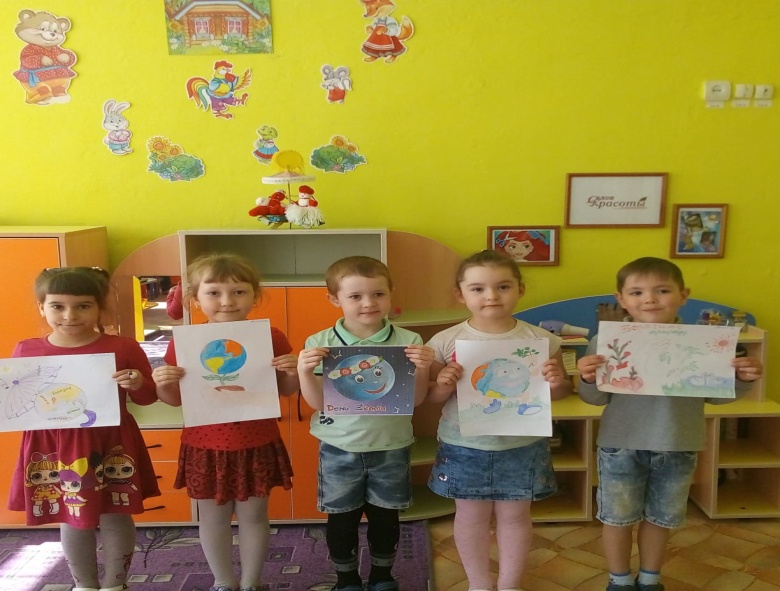 	                                   Наша планета - Земля, очень щедра и богата: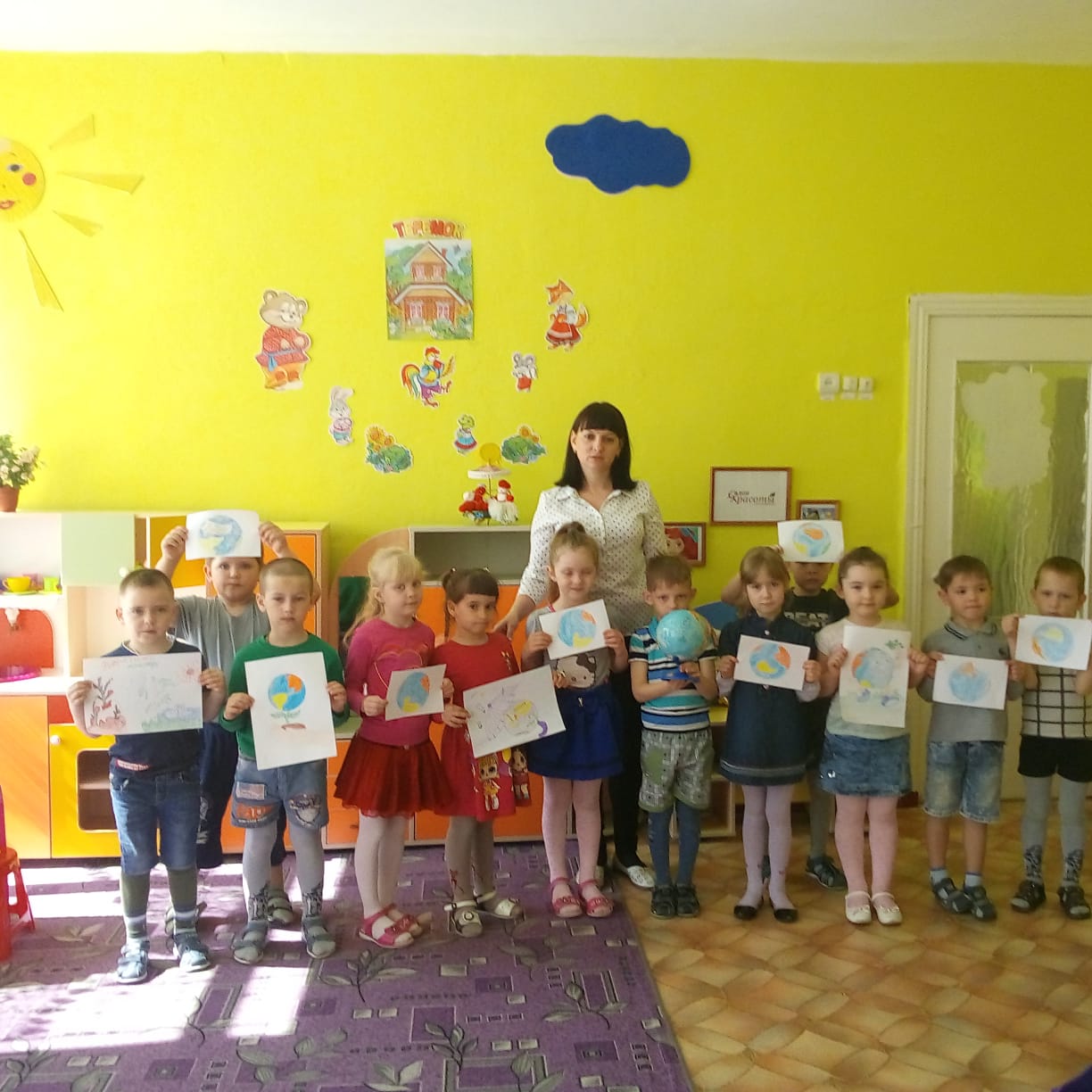 Горы, поля и леса – дом наш родимый, ребята!Давайте будем беречь планету,Другой    такой, на свете нет!Развеем над нею и тучи, и дым,В обиду её никому не дадим!Беречь будем птиц, насекомых, зверей.От этого станем мы только добрей.Украсим всю Земля садами, цветами,Такая планета нужна нам всем с вамиБелоствольные красавицы
Дружно встали у дорожки,
Книзу веточки спускаются,
А на веточках сережки.   (березы)Белоствольные красавицы
Дружно встали у дорожки,
Книзу веточки спускаются,
А на веточках сережки.   (березы)Белые овечки бегают по свечке.(верба)Белые овечки бегают по свечке.(верба)Не загадка это даже,
Сразу назовем,
Если только кто-то скажет -
Желуди на нем!   (дуб)Не загадка это даже,
Сразу назовем,
Если только кто-то скажет -
Желуди на нем!   (дуб)Кудри в речку опустила
И о чем-то загрустила,
А о чем она грустит,
Никому не говорит.   (ива)С моего цветка берет
Пчелка самый вкусный мед.
А меня же обижают:
Шкуру тонкую сдирают.(липа)Малы и неказисты
И скромно зеленеют,
Но осенью их листья
И ягоды краснеют.(рябина)Все знают, что у елки
Не листья, а иголки,
И так же, как она
С иголками ... (сосна)